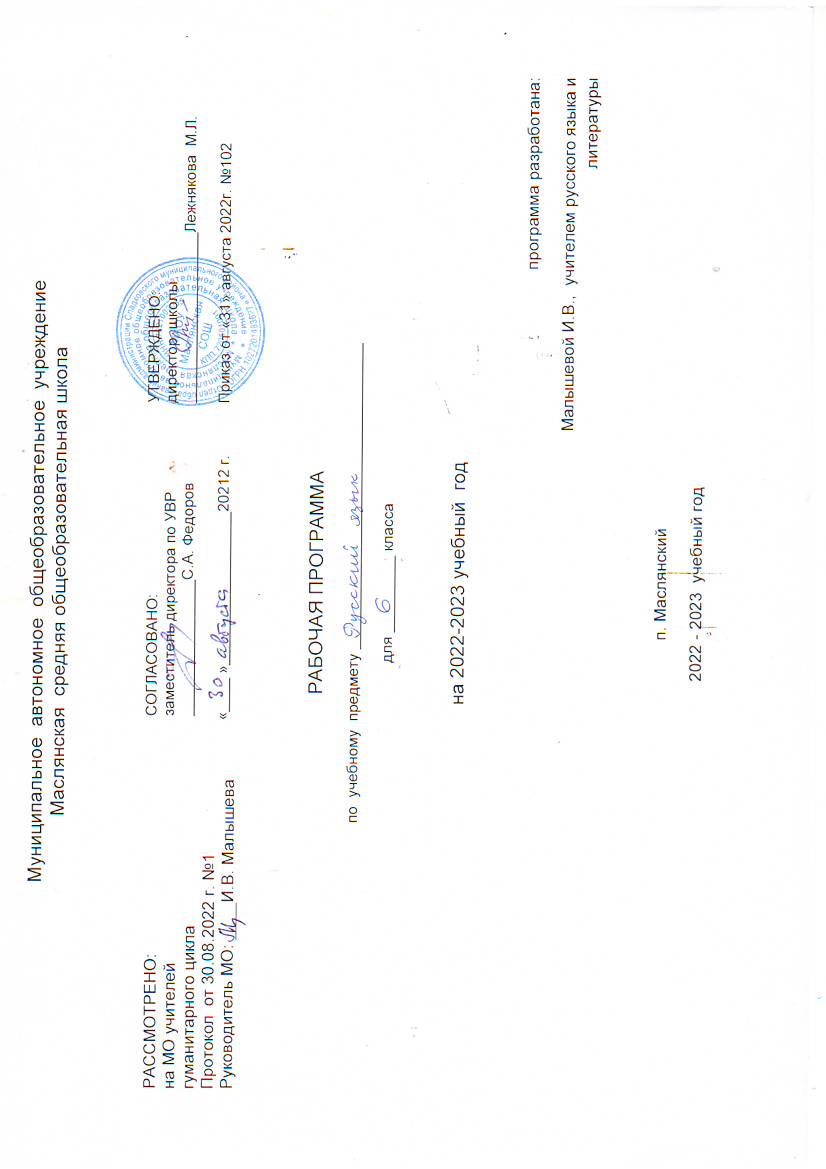 Рабочая программа по русскому языку в 6 классеРАЗДЕЛ I. Планируемые результаты изучения предмета «Русский  язык»Коммуникативная компетенция предполагает овладение видами речевой деятельности и основами культуры устной и письменной речи, базовыми умениями и навыками использования языка в жизненно важных для данного возраста сферах и ситуациях общения. Коммуникативная компетентность проявляется в умении определять цели коммуникации, оценивать речевую ситуацию, учитывать намерения и способы коммуникации партнера, выбирать адекватные стратегии коммуникации, быть готовым к осмысленному изменению собственного речевого поведения.Языковая и лингвистическая (языковедческая) компетенции формируются на основе овладения необходимыми знаниями о языке как знаковой системе и общественном явлении, его устройстве, развитии и функционировании; освоения основных норм русского литературного языка; обогащения словарного запаса и грамматического строя речи учащихся; формирования способности к анализу и оценке языковых явлений и фактов, необходимых знаний о лингвистике как науке, ее основных разделах и базовых понятиях; умения пользоваться различными видами лингвистических словарей.Культуроведческая компетенция предполагает осознание родного языка как формы выражения национальной культуры, понимание взаимосвязи языка и истории народа, национально-культурной специфики русского языка, освоение норм русского речевого этикета, культуры межнационального общения; способность объяснять значения слов с национально-культурным компонентом.В программе реализован коммуникативно-деятельностный подход, предполагающий предъявление материала не только в знаниевой, но и в деятельностной форме. Усиление коммуникативно-деятельностной направленности курса русского  языка в 6 классе, нацеленность его на метапредметные результаты обучения являются важнейшими условиями формирования функциональной грамотности как способности человека максимально быстро адаптироваться во внешней среде и активно в ней функционировать.Основными индикаторами функциональной грамотности, имеющей метапредметный статус, являются: коммуникативные универсальные учебные действия (владеть всеми видами речевой деятельности, строить продуктивное речевое взаимодействие со сверстниками и взрослыми; адекватно воспринимать устную и письменную речь; точно, правильно, логично и выразительно излагать свою точку зрения по поставленной проблеме; соблюдать в процессе коммуникации основные нормы устной и письменной речи и правила русского речевого этикета и др.);познавательные универсальные учебные действия (формулировать проблему, выдвигать аргументы, строить логическую цепь рассуждения, находить доказательства, подтверждающие или опровергающие тезис; осуществлять библиографический поиск, извлекать необходимую информацию из различных источников; определять основную и второстепенную информацию, осмысливать цель чтения, выбирая вид чтения в зависимости от коммуникативной цели; применять методы информационного поиска, в том числе с помощью компьютерных средств; перерабатывать, систематизировать информацию и предъявлять ее разными способами и др.); регулятивные универсальные учебные действия (ставить и адекватно формулировать цель деятельности, планировать последовательность действий и при необходимости изменять ее; осуществлять самоконтроль, самооценку, самокоррекцию и др.). Основные компоненты функциональной грамотности базируются на видах речевой деятельности и предполагают целенаправленное развитие речемыслительных способностей учащихся, прежде всего в процессе изучения родного языка в школе.Курс русского языка для 6 класса  направлен на совершенствование речевой деятельности учащихся на основе овладения знаниями об устройстве русского языка и особенностях его употребления в разных условиях общения, на базе усвоения основных норм русского литературного языка, речевого этикета. Содержание обучения ориентировано на развитие личности ученика, воспитание культурного человека, владеющего нормами литературного языка, способного свободно выражать свои мысли и чувства в устной и письменной форме, соблюдать этические нормы общения. Рабочая  программа предусматривает формирование таких жизненно важных умений, как различные виды чтения, информационная переработка текстов, поиск информации в различных источниках, а также способность передавать ее в соответствии с условиями общения. Доминирующей идеей курса является интенсивное речевое и интеллектуальное развитие учащихся. Русский язык представлен в программе перечнем не только тех дидактических единиц, которые отражают устройство языка, но и тех, которые обеспечивают речевую деятельность. Каждый тематический блок программы включает перечень лингвистических понятий, обозначающих языковые и речевые явления, указывает на особенности функционирования этих явлений и называет основные виды учебной деятельности, которые отрабатываются в процессе изучения данных понятий. Таким образом, программа создает условия для реализации деятельностного подхода к изучению русского языка в школе.Идея взаимосвязи речевого и интеллектуального развития нашла отражение и в структуре программы. Она, как уже отмечено, состоит их трех тематических блоков. В первом представлены дидактические единицы, обеспечивающие формирование навыков речевого общения; во втором – дидактические единицы, которые отражают устройство языка и являются базой для развития речевой компетенции учащихся; в третьем – дидактические единицы, отражающие историю и культуру народа и обеспечивающие культурно-исторический компонент курса русского языка в целом.Указанные блоки в учебном процессе неразрывно взаимосвязаны или интегрированы. Так, например, при обучении морфологии учащиеся не только получают соответствующие знания и овладевают необходимыми умениями и навыками, но и совершенствуют все виды речевой деятельности, различные коммуникативные навыки, а также углубляют представление о родном языке как национально-культурном феномене. Таким образом, процессы осознания языковой системы и личный опыт использования языка в определенных условиях, ситуациях общения оказываются неразрывно связанными друг с другом. РАЗДЕЛ II. СОДЕРЖАНИЕ ПРЕДМЕТНОГО  КУРСА «РУССКИЙ ЯЗЫК». 6 КЛАСС   (204 	часа)Язык. Речь. Общение Русский язык – один из развитых языков мира.Язык, речь, общение. Устное и письменное общения.Развитие речи (далее РР). Ситуация общения. Определение схемы ситуации общения.Повторение изученного в 5 классе (7ч + 2РР)Фонетика. Орфоэпия. Морфемы в слове. Орфограммы в приставках и корнях слов. Части речи. Орфограммы в окончаниях слов. Словосочетания. Простое предложение. Знаки препинания. Сложное предложение. Запятые в сложном предложении. Синтаксический разбор предложений. Прямая речь. Диалог.Р.Р. Тип речи. Стиль речи. Основная мысль текста. Составление диалога.Контрольная работа (далее К.Р.). Входной контроль (контрольный тест). Контрольный словарный диктант.Текст Текст, его особенности. Средства связи предложений в тексте.Тема и основная мысль текста. Заглавие текста. Начальные и конечные предложения текста. Ключевые слова. Основные признаки текста. Текст и стили речи. Официально-деловой стиль.Р.Р. Сочинение о памятном событии. Создание текста по заданному начальному или конечному предложению. Сочинение-рассказ. Устное сообщение о русском первопечатнике.Лексика. Культура речи Слово и его лексическое значение. Общеупотребительные слова. Профессионализмы. Диалектизмы. Исконно русские и заимствованные слова. Неологизмы. Устаревшие слова. Основные пути пополнения словарного состава русского языка.Словари русского языка. Р.Р. Сбор и анализ материалов к сочинению. Сочинение-рассуждение. Написание сжатого изложения. Приемы сжатия текста. Составление словарной статьи по образцу.К.Р. Контрольный диктант с грамматическим заданием.Фразеология. Культура речи (3ч +1РР)Фразеология как раздел науки о языке. Свободные сочетания слов и фразеологические обороты. Основные признаки фразеологизмов. Стилистически нейтральные и окрашенные фразеологизмы.Источники фразеологизмов. Использование фразеологизмов в речи.Фразеологический словарь.Р.Р. Конструирование текста с использованием фразеологизмов.К.Р. Контрольный тест по теме «Лексика. Фразеология».Словообразование. Орфография. Культура речи Морфемика и словообразование (повторение пройденного в 5 классе).Основные способы образования слов в русском языке (приставочный, суффиксальный, приставочно-суффиксальный, бессуффиксный). Сложение как способ словообразования. Переход одной части речи в другую как способ образования. Образование слов в результате слияния сочетаний слов в слово.Словообразовательная пара. Словообразовательная цепочка. словообразовательное гнездо.Этимология слов. Этимологические словари.Правописание чередующихся гласных а и о в корнях -кас- – -кос-, -гар- – -гор-, -зар- – -зор-. Правописание букв ы и и после приставок на согласные. Гласные в приставках пре- и при-. Соединительные гласные о и е в сложных словах. Морфемный и словообразовательный разбор слова. Р.Р. Описание помещения. Сообщение об истории слова (по выбору). Систематизация материалов к сочинению; сложный план. Составление рассказа по рисункам.К.Р. Контрольное сочинение по картине. Контрольный диктант с грамматическим заданием. Контрольный тест. Контрольный словарный диктант.Морфология. Орфография. Культура речиИмя существительное Имя существительное как часть речи (повторение пройденного в 5 классе). Разносклоняемые имена существительные. Буква е в суффиксе -ен- существительных на -мя. Несклоняемые имена существительные. Род несклоняемых имен существительных. Имена существительные общего рода. Не с существительными. Согласные ч и щ в суффиксе существительных -чик (-щик). Правописание гласных в суффиксах  -ек и –ик. Гласные о и е после шипящих в суффиксах существительных.Морфологический разбор имени существительного. Р.Р. Написание письма. Публичное выступление о происхождении имён. Составление текста-описания по личным впечатлениям. К.Р. Контрольный диктант с грамматическим заданием. Контрольный тест  по теме «Имя существительное». Имя прилагательное (18ч +7РР)Имя прилагательное как часть речи (повторение сведений об имени прилагательном, полученных  в 5 классе). Степени сравнения имен прилагательных. Образование степеней сравнения. Разряды прилагательных по значению. Качественные прилагательные. Относительные прилагательные. Притяжательные прилагательные. словообразование имён прилагательных. Не с прилагательными. Буквы о и е после шипящих и ц в суффиксах прилагательных. Одна и две буквы н в суффиксах прилагательных. Различение на письме суффиксов прилагательных -к- – -ск-. Дефисное и слитное написание сложных прилагательных. Морфологический разбор имени прилагательного. Р.Р. Описание природы: основная мысль, структура описания, языковые средства, используемые в описании. Выборочное изложение по произведению художественной литературы. Описание пейзажа по картине. Описание игрушки. Публичное выступление о произведениях народного промысла.К.Р. Контрольный диктант  с грамматическим заданием. Контрольный тест по теме «Имя прилагательное». Контрольный словарный диктант.Имя числительное Имя числительное как часть речи. Простые и составные числительные. Количественные и порядковые числительные. Разряды количественных числительных. Числительные, обозначающие целые числа. Дробные числительные. Собирательные числительные. Склонение количественных числительных. Правописание гласных в падежных окончаниях. Мягкий знак на конце и в середине числительных. Слитное и раздельное написание числительных.Склонение порядковых числительных. Правописание гласных в падежных окончаниях.Морфологический разбор имени числительного. Р.Р. юмористический рассказ по рисунку. Публичное выступление на нравственно-этическую тему, его структура, языковые особенности. Пересказ исходного текста с цифровым материалом.К.Р. Контрольный диктант с грамматическим заданием. Контрольный тест по теме «Имя числительное».Местоимение Местоимение как часть речи. Личные местоимения. Возвратное местоимение себя. Вопросительные и относительные местоимения. Неопределенные местоимения. Отрицательные местоимения. Притяжательные местоимения. Указательные местоимения. Определительные местоимения. Склонение местоимений. Местоимения и другие части речи.Раздельное написание предлогов и местоимений. Буква н в личных местоимениях 3-го лица после предлогов. Образование неопределенных местоимений. Дефис в неопределенных местоимениях. Не в неопределенных местоимениях. Слитное и раздельное написание не и ни в отрицательных местоимениях.Морфологический разбор местоимения. Р.Р. Составление рассказа по сюжетным рисункам от первого лица. Рассуждение как тип текста, его строение (тезис, аргументы, вывод). Сочинение-рассуждение. К.Р. Контрольное сочинение по картине. Контрольный диктант с грамматическим заданием. Контрольный тест  по теме «Местоимение».Глагол Глагол как часть речи (повторение пройденного в 5 классе). Разноспрягаемые глаголы. Глаголы переходные и непереходные. Наклонение глагола. Изъявительное наклонение. Условное наклонение. Повелительное наклонение. Употребление наклонений. Безличные глаголы. Раздельное написание частицы бы (б) с глаголами в условном наклонении. Буквы ь и и в глаголах повелительного наклонения. Правописание гласных в суффиксах глагола. Морфологический разбор глагола.Р.Р. Рассказ по сюжетным рисункам с включением части готового текста. Рассказ о спортивном соревновании. Пересказ исходного текста от лица какого-либо из его героев. Рассказ по картинкам от 3-го и 1-го лица. Рассказ на основе услышанного; его особенности, языковые средства. Сообщение о творчестве скульптура.К.Р. Контрольный диктант с грамматическим заданием. Контрольное изложение. Контрольный тест по теме «Глагол». Контрольный словарный диктант.Повторение и систематизация изученного в 5 и 6 классах Разделы науки о языке. Орфография. Пунктуация. Лексика и фразеология. Словообразование. Морфология. Синтаксис.Р.Р. Сообщение о происхождении фамилии. Сочинение-описание (рассуждение).К.Р. Контрольное сочинение. Итоговый тест.РАЗДЕЛ III. Тематическое планирование уроков русского языка в 6 классе, в том числе с учетом рабочей программы воспитания с указанием количества часов, отводимых на освоение каждой темыРеализация рабочей программы воспитания в урочной деятельности направлена на формирование понимания важнейших социокультурных и духовно-нравственных ценностей.Механизм реализации рабочей программы воспитания: - установление доверительных отношений между педагогическим работником и его обучающимися, способствующих позитивному восприятию обучающимися требований и просьб педагогического работника, привлечению их внимания к обсуждаемой на уроке информации, активизации их познавательной деятельности; - привлечение внимания обучающихся к ценностному аспекту изучаемых на уроках явлений, организация их работы с получаемой на уроке социально значимой информацией, инициирование ее обсуждения, высказывания обучающимися своего мнения по ее поводу, выработки своего к ней отношения; - применение на уроке интерактивных форм работы с обучающимися: интеллектуальных игр, стимулирующих познавательную мотивацию обучающихся; -проведение предметных олимпиад, турниров, викторин, квестов, игр-экспериментов, дискуссии и др. - демонстрация примеров гражданского поведения, проявления добросердечности через подбор текстов для чтения, задач для решения, проблемных ситуаций, обсуждения, анализ поступков людей и др. - применение на уроках групповой работы или работы в парах, которые учат обучающихся командной работе и взаимодействию с другими обучающимися; включение в урок игровых процедур, которые помогают поддержать мотивацию обучающихся к получению знаний, налаживанию позитивных межличностных отношений в классе, помогают установлению доброжелательной атмосферы во время урока. - посещение экскурсий, музейные уроки, библиотечные уроки и др. - приобщение обучающихся к российским традиционным духовным ценностям, включая культурные ценности своей этнической группы, правилам и нормам поведения в российском обществе. - побуждение обучающихся соблюдать на уроке общепринятые нормы поведения, правила общения, принципы учебной дисциплины, самоорганизации, взаимоконтроль и самоконтроль - организация шефства мотивированных и эрудированных обучающихся над их неуспевающими одноклассниками, дающего обучающимся социально значимый опыт сотрудничества и взаимной помощиПРИЛОЖЕНИЕ.  ПОУРОЧНО-ТЕМАТИЧЕСКОЕ ПЛАНИРОВАНИЕ УРОКОВ РУССКОГО ЯЗЫКА В 6 КЛАССЕОценочные процедуры по русскому языку в 6 классе Личностные результаты1) понимание русского языка как одной из основных национально-культурных ценностей русского народа, определяющей роли родного языка в развитии интеллектуальных, творческих способностей и моральных качеств личности, его значения в процессе получения школьного образования;
2) осознание эстетической ценности русского языка; уважительное отношение к родному языку, гордость за него; потребность сохранить чистоту русского языка как явления национальной культуры; стремление к речевому самосовершенствованию;
3) достаточный объем словарного запаса и усвоенных грамматических средств для свободного выражения мыслей и чувств в процессе речевого общения; способность к самооценке на основе наблюдения за собственной речью.Метапредметные результаты1) владение всеми видами речевой деятельности:• адекватное понимание информации устного и письменного сообщения (коммуникативной установки, темы текста, основной мысли; основной и дополнительной информации);• владение разными видами чтения (поисковым, просмотровым, ознакомительным, изучающим) текстов разных стилей и жанров;• адекватное восприятие на слух текстов разных стилей и жанров; владение разными видами аудирования (выборочным, ознакомительным, детальным);• способность извлекать информацию из различных источников, включая средства массовой информации, компакт-диски учебного назначения, ресурсы Интернета; • свободно пользоваться словарями различных типов, справочной литературой, в том числе и на электронных носителях;• овладение приемами отбора и систематизации материала на определенную тему; умение вести самостоятельный поиск информации; способность к преобразованию, сохранению и передаче информации, полученной в результате чтения или аудирования;• умение сопоставлять и сравнивать речевые высказывания с точки зрения их содержания, стилистических особенностей и использованных языковых средств;
• способность определять цели предстоящей учебной деятельности (индивидуальной и коллективной), последовательность действий, оценивать достигнутые результаты и адекватно формулировать их в устной и письменной форме;• умение воспроизводить прослушанный или прочитанный текст с заданной степенью свернутости (план, пересказ, конспект, аннотация);• умение создавать устные и письменные тексты разных типов, стилей речи и жанров с учетом замысла, адресата и ситуации общения;• способность свободно, правильно излагать свои мысли в устной и письменной форме, соблюдать нормы построения текста (логичность, последовательность, связность, соответствие теме и др.); адекватно выражать свое отношение к фактам и явлениям окружающей действительности, к прочитанному, услышанному, увиденному;• владение различными видами монолога (повествование, описание, рассуждение; сочетание разных видов монолога) и диалога (этикетный, диалог-расспрос, диалог-побуждение, диалог — обмен мнениями и др.; сочетание разных видов диалога);• соблюдение в практике речевого общения основных орфоэпических, лексических, грамматических, стилистических норм современного русского литературного языка; соблюдение основных правил орфографии и пунктуации в процессе письменного общения;• способность участвовать в речевом общении, соблюдая нормы речевого этикета; адекватно использовать жесты, мимику в процессе речевого общения;• способность осуществлять речевой самоконтроль в процессе учебной деятельности и в повседневной практике речевого общения; способность оценивать свою речь с точки зрения ее содержания, языкового оформления; умение находить грамматические и речевые ошибки, недочеты, исправлять их; совершенствовать и редактировать собственные тексты;• умение выступать перед аудиторией сверстников с небольшими сообщениями, докладом, рефератом; участие в спорах, обсуждениях актуальных тем с использованием различных средств аргументации;2) применение приобретенных знаний, умений и навыков в повседневной жизни; способность использовать родной язык как средство получения знаний по другим учебным предметам; применение полученных знаний, умений и навыков анализа языковых явлений на межпредметном уровне (на уроках иностранного языка, литературы и др.);3) коммуникативно целесообразное взаимодействие с окружающими людьми в процессе речевого общения, совместного выполнения какого-либо задания, участия в спорах, обсуждениях актуальных тем; овладение национально-культурными нормами речевого поведения в различных ситуациях формального и неформального межличностного и межкультурного общения.
Предметные результаты1) представление об основных функциях языка, о роли русского языка как национального языка русского народа, как государственного языка Российской Федерации и языка межнационального общения, о связи языка и культуры народа, о роли родного языка в жизни человека и общества;2) понимание места родного языка в системе гуманитарных наук и его роли в образовании в целом;3) усвоение основ научных знаний о родном языке; понимание взаимосвязи его уровней и единиц;4) освоение базовых понятий лингвистики: лингвистика и ее основные разделы; язык и речь, речевое общение, речь устная и письменная; монолог, диалог и их виды; ситуация речевого общения; разговорная речь, научный, публицистический, официально-деловой стили, язык художественной литературы; жанры научного, публицистического, официально-делового стилей и разговорной речи; функционально-смысловые типы речи (повествование, описание, рассуждение); текст, типы текста; основные единицы языка, их признаки и особенности употребления в речи;5) овладение основными стилистическими ресурсами лексики и фразеологии русского языка, основными нормами русского литературного языка (орфоэпическими, лексическими, грамматическими, орфографическими, пунктуационными), нормами речевого этикета и использование их в своей речевой практике при создании устных и письменных высказываний;6) опознавание и анализ основных единиц языка, грамматических категорий языка, уместное употребление языковых единиц адекватно ситуации речевого общения;7) проведение различных видов анализа слова (фонетический, морфемный, словообразовательный, лексический, морфологический), синтаксического анализа словосочетания и предложения, многоаспектного анализа текста с точки зрения его основных признаков и структуры, принадлежности к 
определенным функциональным разновидностям языка, особенностей языкового оформления, использования выразительных средств языка;8) понимание коммуникативно-эстетических возможностей лексической и грамматической синонимии и использование их в собственной речевой практике;
9) осознание эстетической функции родного языка, способность оценивать эстетическую сторону речевого высказывания при анализе текстов художественной литературы. №название темыобщее количество часовиз них на развитие речи1Язык. Речь. Общение312Повторение изученного в 5 классе 92 3Текст52 4Лексика. Культура речи 122 5Фразеология. Культура речи (3ч +1РР)416Словообразование. Орфография. Культура речи 3557Морфология. Орфография. Культура речи125237.1Имя существительное 2537.2Имя прилагательное 2577.3Имя числительное 1827.4Местоимение 2657.5Глагол 3168Повторение и систематизация изученного в 5 и 6 классах 112Всего:20438№ТемаКоличество часов№ТемаКоличество часовЯзык и общение (2+ 1РР)Язык и общение (2+ 1РР)Язык и общение (2+ 1РР)1Русский язык – один из развитых языков мира.12Язык, речь, общение.13РР Ситуация общения.1Повторение (7+2 РР)Повторение (7+2 РР)Повторение (7+2 РР)4Фонетика. Орфоэпия.15Морфемы в слове. Орфограммы в приставках и в корнях слов.  Контрольный словарный диктант.16Части речи. Орфограммы в окончаниях слов.17РР Сочинение на тему «Интересная встреча».18Словосочетание. Простое предложение. Знаки препинания.19Сложное предложение. Запятые в сложном предложении. Синтаксический разбор предложений. 110Прямая речь,  диалог. 111РР Составление диалога на тему по выбору.112Входной контроль (контрольный тест).1Текст (3+2 РР)Текст (3+2 РР)Текст (3+2 РР)13Текст, его особенности. Тема и основная мысль текста. Заглавие текста.114Начальные и конечные предложения текста. Ключевые слова. 115РР Основные признаки текста.Составление продолжения текста по данному началу.116РР Сочинение-рассказ.117Текст и стили речи. Официально-деловой стиль речи.1Лексика. Культура речи. (10+2 РР)Лексика. Культура речи. (10+2 РР)Лексика. Культура речи. (10+2 РР)18Слово и его лексическое значение.119Р Р Собирание материалов к сочинению. Устное сочинение – описание картины (А. П. Герасимов «После дождя»).120Общеупотребительные слова. 121Профессионализмы.122Диалектизмы.123РР Сжатое изложение124Исконно русские и заимствованные слова.125Новые слова (неологизмы)126Устаревшие слова. Музей127Словари. 128Повторение изученного в разделе «Лексика. Культура речи».129Контрольный диктант с грамматическим заданием. 1Фразеология. Культура речи (3+1РР)Фразеология. Культура речи (3+1РР)Фразеология. Культура речи (3+1РР)30Фразеологизмы. 131Источники фразеологизмов.132РР Составление сообщения о возникновении фразеологизма (на выбор).133Повторение изученного в разделе «Фразеология. Культура речи».         Контрольный тест «Лексика. Фразеология»1Словообразование. Орфография. Культура речи (30+5 РР)Словообразование. Орфография. Культура речи (30+5 РР)Словообразование. Орфография. Культура речи (30+5 РР)34,35,36Морфемика и словообразование.337Р.Р. Описание помещения. 138,39,40Основные способы образования слов в русском языке.341,42Этимология слов.243,44РР Систематизация материалов  к сочинению. Сложный план. Сочинение-описание (описание помещения)245,46Буквы а и о в корнях -кос-/ -- кас-.247,48Буквы а и о в корнях -гор- /-- гар-.249,50Буквы а и о в корнях -зор- /-- зар-.251,52Буквы ы и и после приставок.253,56Гласные в приставках пре- и при-. Подготовка к к/р257,58Контрольный диктант с грамматическим заданием. Анализ диктанта и работа над ошибками.259,60Соединительные гласные о и е в сложных словах.261,62Сложносокращённые слова.263,64РР Контрольное сочинение – описание изображённого на картине (Т. Н. Яблонская. «Утро»)265,66Морфемный и словообразовательный разбор слова.Контрольный словарный диктант. 267Повторение изученного в разделе «Словообразование. Орфография. Культура речи». 168Контрольный  тест 1МОРФОЛОГИЯ. ОРФОГРАФИЯ. КУЛЬТУРА РЕЧИИМЯ СУЩЕСТВИТЕЛЬНОЕ (22ч + 3ч)МОРФОЛОГИЯ. ОРФОГРАФИЯ. КУЛЬТУРА РЕЧИИМЯ СУЩЕСТВИТЕЛЬНОЕ (22ч + 3ч)МОРФОЛОГИЯ. ОРФОГРАФИЯ. КУЛЬТУРА РЕЧИИМЯ СУЩЕСТВИТЕЛЬНОЕ (22ч + 3ч)69,70Повторение изученного в 5 классе. Имя существительное как часть речи.271РР Составление письма другу. 172,73Разносклоняемые имена существительные.274Буква е в суффиксе  -ен- существительных на  -мя.175РР Составление устного публичного выступления о происхождении имён.176Несклоняемые имена существительные. 177,78Род несклоняемых имён существительных.279Имена существительные общего рода.180Морфологический разбор имени существительного.181РР Сочинение-описание по личным впечатлениям. 182,83Не с именами существительными.284,85Буквы ч и щ в суффиксе -чик (-щик).286,87Гласные в суффиксах существительных -ек и -ик.288,89Гласные о и е после шипящих в суффиксах существительных.290,91Повторение изученного в разделе «Имя существительное». Контрольный тест «Имя существительное».292,93Контрольный диктант с грамматическим заданием. Анализ диктанта и работа над ошибками.2Имя прилагательное (18+7 РР)Имя прилагательное (18+7 РР)Имя прилагательное (18+7 РР)94Повторение изученного в 5 классе. Имя прилагательное как часть речи.195,96РР Описание природы. Экскурсия297,98Степени сравнения имён прилагательных.299Разряды имён прилагательных по значению. Качественные прилагательные.1100Относительные прилагательные.1101,102РР Контрольное изложение «Возвращение Владимира в отчий дом» (по отрывку из повести А. С. Пушкина «Дубровский»)2103Притяжательные прилагательные.1105,106Не с прилагательными.2107Гласные о и е после шипящих в суффиксах прилагательных.1108,109РР Сочинение-описание природы по картине (Н. П. Крымов. «Зимний вечер»). 2110,111Одна и две буквы н в суффиксах прилагательных. Контрольный словарный диктант.2112Различение на письме суффиксов прилагательных -к- и -ск-.1113,114Дефисное и слитное написание сложных прилагательных.2115,116Повторение изученного в разделе «Имя прилагательное». Контрольный тест «Имя прилагательное».2117Контрольный диктант с грамматическим заданием. 118РР Составление устного публичного выступления о произведениях народного промысла.Имя числительное (16+2РР)Имя числительное (16+2РР)Имя числительное (16+2РР)119,120Имя числительное как часть речи.2121Простые и составные числительные.1122Мягкий знак на конце и в середине числительных.1123,124Порядковые числительные.2125Разряды количественных числительных.1126, 128Числительные, обозначающие целые числа.2129Дробные числительные.1130РР Составление юмористического рассказа по рисунку.1131Собирательные числительные.1132Морфологический разбор имени числительного.1133, 134Повторение изученного в разделе «Имя числительное». Контрольный тест «Имя числительное».2135Контрольный диктант с грамматическим заданием. 1136РР Публичное выступление на тему «Береги природу!» Актовый зал1Местоимение (21+5 РР)Местоимение (21+5 РР)Местоимение (21+5 РР)137Местоимение как часть речи.1138, 139Личные местоимения.2140Возвратное местоимение себя.1141РР Рассказ по сюжетным рисункам от 1-го лица на тему «Как я однажды помогал маме»1142, 143Вопросительные и относительные местоимения.2144, 145Неопределенные местоимения.2146,148Отрицательные местоимения.2149 Притяжательные местоимения.1150-151РР Рассуждение. Сочинение-рассуждение.2152Указательные местоимения.1153, 154Определительные местоимения.2155Местоимения и другие части речи.1156Морфологический разбор местоимения.1157, 158РР Контрольное сочинение по картине (Е. В. Сыромятникова. «Первые зрители»)2159, 160Повторение изученного в разделе «Местоимение». Контрольный тест «Местоимение».2161,162Контрольный диктант с грамматическим заданием. Анализ диктанта и работа над ошибками.2Глагол (25+6 РР)Глагол (25+6 РР)Глагол (25+6 РР)163,164Повторение изученного в 5 классе. Глагол как часть речи.2165РР Сочинение-рассказ по сюжетным рисункам на тему « Стёпа колет дрова» с включением части готового текста.1166,167Разноспрягаемые глаголы.2168,169Глаголы переходные и непереходные2170,171Наклонение глаголов. Изъявительное наклонение.2172,173РР  Контрольное сжатое изложение.2174, 175Условное наклонение.2176, 177Повелительное наклонение.2178РР Рассказ по сюжетным рисункам.1179,181Употребление наклонений. Контрольный словарный диктант.2182, 184Безличные глаголы.2185Морфологический разбор глагола.1186,187РР Рассказ на основе услышанного.2188, 189Правописание гласных в суффиксах глаголов.2190,191Повторение изученного в разделе «Глагол». Контрольный тест «Глагол».2192,193Контрольный диктант с грамматическим заданием. Анализ диктанта и работа над ошибками.2ПОВТОРЕНИЕ И СИСТЕМАТИЗАЦИЯ ИЗУЧЕННОГО В 5 И 6 КЛАССАХ  ( 9ч + 2ч)ПОВТОРЕНИЕ И СИСТЕМАТИЗАЦИЯ ИЗУЧЕННОГО В 5 И 6 КЛАССАХ  ( 9ч + 2ч)ПОВТОРЕНИЕ И СИСТЕМАТИЗАЦИЯ ИЗУЧЕННОГО В 5 И 6 КЛАССАХ  ( 9ч + 2ч)194Разделы науки о языке1195,196Орфография. 2197Пунктуация. 1198, 199РР Контрольное сочинение на тему по выбору2200Лексика и фразеология.1201Словообразование.1202Морфология. 1203Синтаксис.1204Итоговое занятие. КВН. Актовый зал1№датадатадатаТемаЯзык и общение (2+ 1РР)Язык и общение (2+ 1РР)Язык и общение (2+ 1РР)Язык и общение (2+ 1РР)Язык и общение (2+ 1РР)1Русский язык – один из развитых языков мира.Русский язык – один из развитых языков мира.2Язык, речь, общение.Язык, речь, общение.3РР Ситуация общения.РР Ситуация общения.Повторение (7+2 РР)Повторение (7+2 РР)Повторение (7+2 РР)Повторение (7+2 РР)Повторение (7+2 РР)4Фонетика. Орфоэпия.Фонетика. Орфоэпия.5..Морфемы в слове. Орфограммы в приставках и в корнях слов.  Контрольный словарный диктант.Морфемы в слове. Орфограммы в приставках и в корнях слов.  Контрольный словарный диктант.6Части речи. Орфограммы в окончаниях слов.Части речи. Орфограммы в окончаниях слов.7РР Сочинение на тему «Интересная встреча».РР Сочинение на тему «Интересная встреча».8Словосочетание. Простое предложение. Знаки препинания.Словосочетание. Простое предложение. Знаки препинания.9Сложное предложение. Запятые в сложном предложении. Синтаксический разбор предложений. Сложное предложение. Запятые в сложном предложении. Синтаксический разбор предложений. 10Прямая речь,  диалог. Прямая речь,  диалог. 11РР Составление диалога на тему по выбору.РР Составление диалога на тему по выбору.12Входной контроль (контрольный тест).Входной контроль (контрольный тест).Текст (3+2 РР)Текст (3+2 РР)Текст (3+2 РР)Текст (3+2 РР)Текст (3+2 РР)13Текст, его особенности. Тема и основная мысль текста. Заглавие текста.Текст, его особенности. Тема и основная мысль текста. Заглавие текста.14Начальные и конечные предложения текста. Ключевые слова. Начальные и конечные предложения текста. Ключевые слова. 15РР Основные признаки текста.Составление продолжения текста по данному началу.РР Основные признаки текста.Составление продолжения текста по данному началу.16РР Сочинение-рассказ.РР Сочинение-рассказ.17Текст и стили речи. Официально-деловой стиль речи.Текст и стили речи. Официально-деловой стиль речи.Лексика. Культура речи. (10+2 РР)Лексика. Культура речи. (10+2 РР)Лексика. Культура речи. (10+2 РР)Лексика. Культура речи. (10+2 РР)Лексика. Культура речи. (10+2 РР)18Слово и его лексическое значение.Слово и его лексическое значение.19Р Р Собирание материалов к сочинению. Устное сочинение – описание картины (А. П. Герасимов «После дождя»).Р Р Собирание материалов к сочинению. Устное сочинение – описание картины (А. П. Герасимов «После дождя»).20Общеупотребительные слова. Общеупотребительные слова. 21Профессионализмы.Профессионализмы.22Диалектизмы.Диалектизмы.23РР Сжатое изложениеРР Сжатое изложение24Исконно русские и заимствованные слова.Исконно русские и заимствованные слова.25Новые слова (неологизмы)Новые слова (неологизмы)26Устаревшие слова. МузейУстаревшие слова. Музей27Словари. Словари. 28Повторение изученного в разделе «Лексика. Культура речи».Повторение изученного в разделе «Лексика. Культура речи».29Контрольный диктант с грамматическим заданием. Контрольный диктант с грамматическим заданием. Фразеология. Культура речи (3+1РР)Фразеология. Культура речи (3+1РР)Фразеология. Культура речи (3+1РР)Фразеология. Культура речи (3+1РР)Фразеология. Культура речи (3+1РР)30Фразеологизмы. Фразеологизмы. 31Источники фразеологизмов.Источники фразеологизмов.32РР Составление сообщения о возникновении фразеологизма (на выбор).РР Составление сообщения о возникновении фразеологизма (на выбор).33Повторение изученного в разделе «Фразеология. Культура речи».         Контрольный тест «Лексика. Фразеология»Повторение изученного в разделе «Фразеология. Культура речи».         Контрольный тест «Лексика. Фразеология»Словообразование. Орфография. Культура речи (30+5 РР)Словообразование. Орфография. Культура речи (30+5 РР)Словообразование. Орфография. Культура речи (30+5 РР)Словообразование. Орфография. Культура речи (30+5 РР)Словообразование. Орфография. Культура речи (30+5 РР)34,35,36Морфемика и словообразование.Морфемика и словообразование.37Р.Р. Описание помещения. Р.Р. Описание помещения. 38,39,40Основные способы образования слов в русском языке.Основные способы образования слов в русском языке.41,42Этимология слов.Этимология слов.43,44РР Систематизация материалов  к сочинению. Сложный план. Сочинение-описание (описание помещения)РР Систематизация материалов  к сочинению. Сложный план. Сочинение-описание (описание помещения)45,46Буквы а и о в корнях -кос-/ -- кас-.Буквы а и о в корнях -кос-/ -- кас-.47,48Буквы а и о в корнях -гор- /-- гар-.Буквы а и о в корнях -гор- /-- гар-.49,50Буквы а и о в корнях -зор- /-- зар-.Буквы а и о в корнях -зор- /-- зар-.51,52Буквы ы и и после приставок.Буквы ы и и после приставок.53,56Гласные в приставках пре- и при-. Подготовка к к/рГласные в приставках пре- и при-. Подготовка к к/р57,58Контрольный диктант с грамматическим заданием. Анализ диктанта и работа над ошибками.Контрольный диктант с грамматическим заданием. Анализ диктанта и работа над ошибками.59,60Соединительные гласные о и е в сложных словах.Соединительные гласные о и е в сложных словах.61,62Сложносокращённые слова.Сложносокращённые слова.63,64РР Контрольное сочинение – описание изображённого на картине (Т. Н. Яблонская. «Утро»)РР Контрольное сочинение – описание изображённого на картине (Т. Н. Яблонская. «Утро»)65,66Морфемный и словообразовательный разбор слова.Контрольный словарный диктант. Морфемный и словообразовательный разбор слова.Контрольный словарный диктант. 67Повторение изученного в разделе «Словообразование. Орфография. Культура речи». Повторение изученного в разделе «Словообразование. Орфография. Культура речи». 68Контрольный  тест Контрольный  тест МОРФОЛОГИЯ. ОРФОГРАФИЯ. КУЛЬТУРА РЕЧИИМЯ СУЩЕСТВИТЕЛЬНОЕ (22ч + 3ч)МОРФОЛОГИЯ. ОРФОГРАФИЯ. КУЛЬТУРА РЕЧИИМЯ СУЩЕСТВИТЕЛЬНОЕ (22ч + 3ч)МОРФОЛОГИЯ. ОРФОГРАФИЯ. КУЛЬТУРА РЕЧИИМЯ СУЩЕСТВИТЕЛЬНОЕ (22ч + 3ч)МОРФОЛОГИЯ. ОРФОГРАФИЯ. КУЛЬТУРА РЕЧИИМЯ СУЩЕСТВИТЕЛЬНОЕ (22ч + 3ч)МОРФОЛОГИЯ. ОРФОГРАФИЯ. КУЛЬТУРА РЕЧИИМЯ СУЩЕСТВИТЕЛЬНОЕ (22ч + 3ч)69,70Повторение изученного в 5 классе. Имя существительное как часть речи.Повторение изученного в 5 классе. Имя существительное как часть речи.71РР Составление письма другу. РР Составление письма другу. 72,73Разносклоняемые имена существительные.Разносклоняемые имена существительные.74Буква е в суффиксе  -ен- существительных на  -мя.Буква е в суффиксе  -ен- существительных на  -мя.75РР Составление устного публичного выступления о происхождении имён.РР Составление устного публичного выступления о происхождении имён.76Несклоняемые имена существительные. Несклоняемые имена существительные. 77,78Род несклоняемых имён существительных.Род несклоняемых имён существительных.79Имена существительные общего рода.Имена существительные общего рода.80Морфологический разбор имени существительного.Морфологический разбор имени существительного.81РР Сочинение-описание по личным впечатлениям. РР Сочинение-описание по личным впечатлениям. 82,83Не с именами существительными.Не с именами существительными.84,85Буквы ч и щ в суффиксе -чик (-щик).Буквы ч и щ в суффиксе -чик (-щик).86,87Гласные в суффиксах существительных -ек и -ик.Гласные в суффиксах существительных -ек и -ик.88,89Гласные о и е после шипящих в суффиксах существительных.Гласные о и е после шипящих в суффиксах существительных.90,91Повторение изученного в разделе «Имя существительное». Контрольный тест «Имя существительное».Повторение изученного в разделе «Имя существительное». Контрольный тест «Имя существительное».92,93Контрольный диктант с грамматическим заданием. Анализ диктанта и работа над ошибками.Контрольный диктант с грамматическим заданием. Анализ диктанта и работа над ошибками.Имя прилагательное (18+7 РР)Имя прилагательное (18+7 РР)Имя прилагательное (18+7 РР)Имя прилагательное (18+7 РР)Имя прилагательное (18+7 РР)94Повторение изученного в 5 классе. Имя прилагательное как часть речи.Повторение изученного в 5 классе. Имя прилагательное как часть речи.95,96РР Описание природы. ЭкскурсияРР Описание природы. Экскурсия97,98Степени сравнения имён прилагательных.Степени сравнения имён прилагательных.99Разряды имён прилагательных по значению. Качественные прилагательные.Разряды имён прилагательных по значению. Качественные прилагательные.100Относительные прилагательные.Относительные прилагательные.101,102РР Контрольное изложение «Возвращение Владимира в отчий дом» (по отрывку из повести А. С. Пушкина «Дубровский»)РР Контрольное изложение «Возвращение Владимира в отчий дом» (по отрывку из повести А. С. Пушкина «Дубровский»)103Притяжательные прилагательные.Притяжательные прилагательные.105,106Не с прилагательными.Не с прилагательными.107Гласные о и е после шипящих в суффиксах прилагательных.Гласные о и е после шипящих в суффиксах прилагательных.108,109РР Сочинение-описание природы по картине (Н. П. Крымов. «Зимний вечер»). РР Сочинение-описание природы по картине (Н. П. Крымов. «Зимний вечер»). 110,111Одна и две буквы н в суффиксах прилагательных. Контрольный словарный диктант.Одна и две буквы н в суффиксах прилагательных. Контрольный словарный диктант.112Различение на письме суффиксов прилагательных -к- и -ск-.Различение на письме суффиксов прилагательных -к- и -ск-.113,114Дефисное и слитное написание сложных прилагательных.Дефисное и слитное написание сложных прилагательных.115,116Повторение изученного в разделе «Имя прилагательное». Контрольный тест «Имя прилагательное».Повторение изученного в разделе «Имя прилагательное». Контрольный тест «Имя прилагательное».117Контрольный диктант с грамматическим заданием. Контрольный диктант с грамматическим заданием. 118РР Составление устного публичного выступления о произведениях народного промысла.РР Составление устного публичного выступления о произведениях народного промысла.Имя числительное (16+2РР)Имя числительное (16+2РР)Имя числительное (16+2РР)Имя числительное (16+2РР)Имя числительное (16+2РР)119,120Имя числительное как часть речи.Имя числительное как часть речи.121Простые и составные числительные.Простые и составные числительные.122Мягкий знак на конце и в середине числительных.Мягкий знак на конце и в середине числительных.123,124Порядковые числительные.Порядковые числительные.125Разряды количественных числительных.Разряды количественных числительных.126, 128Числительные, обозначающие целые числа.Числительные, обозначающие целые числа.129Дробные числительные.Дробные числительные.130РР Составление юмористического рассказа по рисунку.РР Составление юмористического рассказа по рисунку.131Собирательные числительные.Собирательные числительные.132Морфологический разбор имени числительного.Морфологический разбор имени числительного.133, 134Повторение изученного в разделе «Имя числительное». Контрольный тест «Имя числительное».Повторение изученного в разделе «Имя числительное». Контрольный тест «Имя числительное».135Контрольный диктант с грамматическим заданием. Контрольный диктант с грамматическим заданием. 136РР Публичное выступление на тему «Береги природу!» Актовый залРР Публичное выступление на тему «Береги природу!» Актовый залМестоимение (21+5 РР)Местоимение (21+5 РР)Местоимение (21+5 РР)Местоимение (21+5 РР)Местоимение (21+5 РР)137137Местоимение как часть речи.Местоимение как часть речи.138, 139138, 139Личные местоимения.Личные местоимения.140140Возвратное местоимение себя.Возвратное местоимение себя.141141РР Рассказ по сюжетным рисункам от 1-го лица на тему «Как я однажды помогал маме»РР Рассказ по сюжетным рисункам от 1-го лица на тему «Как я однажды помогал маме»142, 143142, 143Вопросительные и относительные местоимения.Вопросительные и относительные местоимения.144, 145144, 145Неопределенные местоимения.Неопределенные местоимения.146,148146,148Отрицательные местоимения.Отрицательные местоимения.149 149 Притяжательные местоимения.Притяжательные местоимения.150-151150-151РР Рассуждение. Сочинение-рассуждение.РР Рассуждение. Сочинение-рассуждение.152152Указательные местоимения.Указательные местоимения.153, 154153, 154Определительные местоимения.Определительные местоимения.155155Местоимения и другие части речи.Местоимения и другие части речи.156156Морфологический разбор местоимения.Морфологический разбор местоимения.157, 158157, 158РР Контрольное сочинение по картине (Е. В. Сыромятникова. «Первые зрители»)РР Контрольное сочинение по картине (Е. В. Сыромятникова. «Первые зрители»)159, 160159, 160Повторение изученного в разделе «Местоимение». Контрольный тест «Местоимение».Повторение изученного в разделе «Местоимение». Контрольный тест «Местоимение».161,162161,162Контрольный диктант с грамматическим заданием. Анализ диктанта и работа над ошибками.Контрольный диктант с грамматическим заданием. Анализ диктанта и работа над ошибками.Глагол (25+6 РР)Глагол (25+6 РР)Глагол (25+6 РР)Глагол (25+6 РР)Глагол (25+6 РР)163,164163,164Повторение изученного в 5 классе. Глагол как часть речи.Повторение изученного в 5 классе. Глагол как часть речи.165165РР Сочинение-рассказ по сюжетным рисункам на тему « Стёпа колет дрова» с включением части готового текста.РР Сочинение-рассказ по сюжетным рисункам на тему « Стёпа колет дрова» с включением части готового текста.166,167166,167Разноспрягаемые глаголы.Разноспрягаемые глаголы.168,169168,169Глаголы переходные и непереходныеГлаголы переходные и непереходные170,171170,171Наклонение глаголов. Изъявительное наклонение.Наклонение глаголов. Изъявительное наклонение.172,173172,173РР  Контрольное сжатое изложение.РР  Контрольное сжатое изложение.174, 175174, 175Условное наклонение.Условное наклонение.176, 177176, 177Повелительное наклонение.Повелительное наклонение.178178РР Рассказ по сюжетным рисункам.РР Рассказ по сюжетным рисункам.179,181179,181Употребление наклонений. Контрольный словарный диктант.Употребление наклонений. Контрольный словарный диктант.182, 184182, 184Безличные глаголы.Безличные глаголы.185185Морфологический разбор глагола.Морфологический разбор глагола.186,187186,187РР Рассказ на основе услышанного.РР Рассказ на основе услышанного.188, 189188, 189Правописание гласных в суффиксах глаголов.Правописание гласных в суффиксах глаголов.190,191190,191Повторение изученного в разделе «Глагол». Контрольный тест «Глагол».Повторение изученного в разделе «Глагол». Контрольный тест «Глагол».192,193192,193Контрольный диктант с грамматическим заданием. Анализ диктанта и работа над ошибками.Контрольный диктант с грамматическим заданием. Анализ диктанта и работа над ошибками.ПОВТОРЕНИЕ И СИСТЕМАТИЗАЦИЯ ИЗУЧЕННОГО В 5 И 6 КЛАССАХ  ( 9ч + 2ч)ПОВТОРЕНИЕ И СИСТЕМАТИЗАЦИЯ ИЗУЧЕННОГО В 5 И 6 КЛАССАХ  ( 9ч + 2ч)ПОВТОРЕНИЕ И СИСТЕМАТИЗАЦИЯ ИЗУЧЕННОГО В 5 И 6 КЛАССАХ  ( 9ч + 2ч)ПОВТОРЕНИЕ И СИСТЕМАТИЗАЦИЯ ИЗУЧЕННОГО В 5 И 6 КЛАССАХ  ( 9ч + 2ч)ПОВТОРЕНИЕ И СИСТЕМАТИЗАЦИЯ ИЗУЧЕННОГО В 5 И 6 КЛАССАХ  ( 9ч + 2ч)194194Разделы науки о языкеРазделы науки о языке195,196195,196Орфография. Орфография. 197197Пунктуация. Пунктуация. 198, 199198, 199РР Контрольное сочинение на тему по выборуРР Контрольное сочинение на тему по выбору200200Лексика и фразеология.Лексика и фразеология.201201Словообразование.Словообразование.202202Морфология. Морфология. 203203Синтаксис.Синтаксис.204204Итоговое занятие. КВН. Актовый залИтоговое занятие. КВН. Актовый залУчебный период(четверть, полугодие, год)№ работы, темаКР (тест), диктант, сочинение, изложениеИсточник1 четверть№1. Сочинение на тему «Интересная встреча»СочинениеУчебник1 четверть№2. Входной контрольТесты https://infourok.ru/vhodnoe-testirovanie-po-russkomu-yaziku-klass-ladizhenskaya-ta-3337574.html1 четверть№3. Сочинение-рассказСочинение Учебник1 четверть№4. Сжатое изложениеСжатое изложениеУчебник1 четверть№4. Контрольный диктант №1Диктант Русский язык. 6 класс: технологические карты уроков по учебнику М.Т. Баранова, Т.А. Ладыженской, Л.А. Тростенцовой. Из 2 ч. /сост. Г.В. Цветкова. – Изд. 2-е, испр. – Волгоград: Учитель, 20141 четверть№5. Контрольный тест по теме «Лексика. Фразеология»Тесты https://nsportal.ru/shkola/russkiy-yazyk/library/2012/10/13/test-po-razdelam-leksika-i-frazeologiya2 четверть№6. Сочинение по картине Т.Н. Яблонской «Утро»СочинениеУчебник 2 четверть№7. Контрольный тест по теме «Словообразование. Орфография. Культура речи»Тесты https://nsportal.ru/shkola/russkiy-yazyk/library/2017/07/06/kontrolnyy-test-po-teme-slovoobrazovanie-orfografiya-kultura2 четверть№8. Контрольный тест по теме «Имя существительное.Тесты https://nsportal.ru/shkola/russkiy-yazyk/library/2016/03/14/kontrolnyy-test-po-russkomu-yazyku-po-teme-imya2 четверть№9. Контрольный диктант №3по теме «Имя существительное»Диктант Русский язык. 6 класс: технологические карты уроков по учебнику М.Т. Баранова, Т.А. Ладыженской, Л.А. Тростенцовой. Из 2 ч. /сост. Г.В. Цветкова. – Изд. 2-е, испр. – Волгоград: Учитель, 20143 четверть№10. ИзложениеИзложениеУчебник 3 четверть№11. Сочинение-рассуждениеСочинение Учебник 3 четверть№12. Сочинение по картине Н.П. Крымова «Зимний вечер»Сочинение Учебник 3 четверть№13. «Имя прилагательное»Тесты https://nsportal.ru/shkola/russkiy-yazyk/library/2017/10/17/kontrolnaya-rabota-testirovanie-po-teme-imya-prilagatelnoe-63 четверть№14. Контрольный диктант №4 по теме «Имя прилагательное»Диктант Русский язык. 6 класс: технологические карты уроков по учебнику М.Т. Баранова, Т.А. Ладыженской, Л.А. Тростенцовой. Из 2 ч. /сост. Г.В. Цветкова. – Изд. 2-е, испр. – Волгоград: Учитель, 20143 четверть№15. Контрольный тест по теме «Имя числительное»Тесты https://nsportal.ru/shkola/russkiy-yazyk/library/2016/03/14/kontrolnyy-test-po-russkomu-yazyku-po-teme-imya-chislitelnoe3 четверть№16. Контрольный диктант №5 по теме «Имя числительное»Диктант Русский язык. 6 класс: технологические карты уроков по учебнику М.Т. Баранова, Т.А. Ладыженской, Л.А. Тростенцовой. Из 2 ч. /сост. Г.В. Цветкова. – Изд. 2-е, испр. – Волгоград: Учитель, 20143 четверть№17.  Сочинение-рассуждениеСочинение-рассуждениеУчебник 4 четверть№18. Сочинение по картине Е.В. Сыромятникова «Первые зрители»Сочинение Учебник 4 четверть№19. Контрольный тест по теме «Местоимение»Тесты https://nsportal.ru/shkola/russkiy-yazyk/library/2015/02/05/testovaya-rabota-po-teme-mestoimenie-6-klass4 четверть№20. Контрольный диктант №4по теме «Местоимение»Диктант Русский язык. 6 класс: технологические карты уроков по учебнику М.Т. Баранова, Т.А. Ладыженской, Л.А. Тростенцовой. Из 2 ч. /сост. Г.В. Цветкова. – Изд. 2-е, испр. – Волгоград: Учитель, 20144 четверть№21. Сжатое изложение Сжатое изложениеУчебник 4 четверть№22. Контрольный тест по теме  «Глагол»Тесты https://nsportal.ru/shkola/russkiy-yazyk/library/2013/03/31/itogovaya-kontrolnaya-rabota-po-teme-glagol4 четверть№24. Контрольный диктант №5по теме «Глагол»Диктант Русский язык. 6 класс: технологические карты уроков по учебнику М.Т. Баранова, Т.А. Ладыженской, Л.А. Тростенцовой. Из 2 ч. /сост. Г.В. Цветкова. – Изд. 2-е, испр. – Волгоград: Учитель, 20144 четверть№25. Итоговое сочинение на тему по выбору Сочинение Учебник 